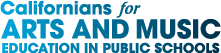 EDUCATION, ARTS AND MUSIC LEADERS PROPOSE BALLOT MEASURE TO INCREASE ARTS AND MUSIC EDUCATION IN CALIFORNIACalifornia is dramatically behind when it comes to funding arts and music education in schools. This deprives children of a critical resource that supports cognitive development, fosters creative and critical thinking, and helps prepare children for good-paying jobs. Our kids deserve better. Austin Beutner, who has served as LA Unified Superintendent and CalArts Board Chair, is leading a coalition of educators, entrepreneurs and arts and music leaders in support of a ballot measure for the November 2022 statewide ballot that would increase arts and music education for students in PreK-12 public schools in California. The Arts and Music Education in Public Schools measure: Dedicates additional funding to arts and music education in public schools – without raising taxes. Increases arts and music education in every PreK-12 public school in California Has strong accountability and transparency measures, including requiring schools and school districts to submit annual, public reports to verify the funds are spent as intended. Improves equity with additional funding for schools that serve low-income families. Teachers, Artists, Musicians, Entrepreneurs and Arts Organizations – including the California Music Educators Association, Dr. Dre, will.i.am, Issa Rae, Jimmy Iovine, Fender Music CEO Andy Mooney, CAA Co-chairman Richard Lovett, LACMA President Michael Govan, California Community Foundation CEO Antonia Hernández and many more have all come out in strong support for the measure. Contact Sanjida Nahar for more information about the campaign or how to get involved: snahar@actumllc.com. Why Arts and Music Education Matters Arts education has been shown to support cognitive development. From a young age, the arts engage all the senses and wire the brain for successful
learning by developing gross motor skills and spatial reasoning, as well as bolstering both memory and language acquisition. Music and arts are linked to supporting students’ mental wellbeing—developing students who are more engaged and resilient. The arts build emotional awareness and fosters empathy, skills critical for success and wellbeing during and beyond the PreK- 12 years. Arts have also been shown to support ongoing school readiness and educational outcomes, with studies finding strong correlations to both math and reading skills. Arts education has also been linked to improved school attendance and individual student self-confidence and motivation to learn, particularly among low income and other at-risk students. Students from low-income backgrounds with an arts education are less likely to drop out of school, more likely to receive a research degree, and more inclined to pursue a professional career. This measure will increase access and equity by providing increased resources to all schools as well as additional amounts to schools which serve students from families who are struggling to get by, particularly students of color. California is home to the world’s creative economy, supporting 2.6 million jobs alone in California. We need to support California’s youth by providing access to arts and music programs to help prepare them for the future. This effort will help create and increase the diversity of the creative economy. 